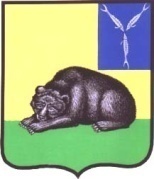 АДМИНИСТРАЦИЯВОЛЬСКОГО  МУНИЦИПАЛЬНОГО  РАЙОНА
САРАТОВСКОЙ  ОБЛАСТИ412900,  Саратовская  область,
г. Вольск, ул. Октябрьская, 114
   Тел.:(845-93) 7-20-17
Факс:(845-93) 7-07-45E-mail: volskadm@mail.ru 04.06.2015               № 01-11/6568на №			   отУважаемая Людмила Петровна!В ответ на Вашу телефонограмму № 226 направляю  информацию о проведении систематических встреч с населением, руководителей органов местного самоуправления Вольского муниципального района в период с 7 мая 2015 года по 5 июня 2015 года включительно, согласно таблицам, указанным в приложении.Приложение: 3 (три) страницы.  С уважением,Глава  администрации муниципального района                                                                  И.И.ПивоваровМ.В.Пятерниковател.7-04-36Приложение 1.Информация о количестве проведенных встреч с жителями главой администрации и заместителями главы администрации.Приложение 2.Информация о проведенных встречах с жителями.Приложение 3.Ориентировочный план-график проведения встреч главой администрации с жителями на текущий месяц.Министрупо делам территориальных образований Саратовской области  Л.П. Жуковской Наименование районаКоличество проведенных встреч главой администрации муниципального района(городского округа)Количество проведенных встреч главой администрации муниципального района(городского округа)Количество проведенных встреч заместителями главы администрации муниципального района(городского округа)Количество проведенных встреч заместителями главы администрации муниципального района(городского округа)Наименование районавсего за 2015 годза отчетный период(месяц)всего за 2015 годза отчетный период(месяц)Вольский муниципальный район614113Наименование районаДата, время и место проведения, количество присутствующих Обсуждаемые вопросыУчастники от Правительства Саратовской области органов местного самоуправления МР (городского округа), организацийВольский муниципальный район6.05.201516.00г. Вольскп.Большевик д.619 человекВстреча с жителями по вопросу вывоза мусора с придомовой территории.Заместитель главы администрации по жизнеобеспечению и безопасностиМ.А.БолмосовВольский муниципальный район7.05.201511.00ООО «ГУНО»с.СпасскоеЧеркасское МО8 человекВстреча с коллективом ООО «ГУНО»:О ходе посевных работ.Заместитель главы администрациипо сельскому хозяйствуА.И.БашаровВольский муниципальный район12.05.201510.00ИП Мартынов В.Г.с.Широкий Буерак5 человекВстреча с коллективом ИП Мартынова В.Г.:О ходе посевных работ.Перевод КРС на летнее содержание.Заместитель главы администрациипо сельскому хозяйствуА.И.БашаровВольский муниципальный район12.05.2015г. Вольскп.Большевик д.625 человекВстреча с жителями по вопросу вывоза мусора с придомовой территории.Заместитель главы администрации по жизнеобеспечению и безопасностиМ.А.БолмосовВольский муниципальный район13.05.201511.00СКХ «Кряжим»Кряжимское МО8 человекВстреча с коллективом СКХ «Кряжим»:О ходе посевных работ.Перевод КРС на летнее содержание.Заместитель главы администрациипо сельскому хозяйствуА.И.БашаровВольский муниципальный район14.05.201510.00ООО «Куликовское»Талалихинское МО5 человекВстреча с коллективом ООО «Куликовское»:О ходе посевных работ.Перевод КРС на летнее содержание.Заместитель главы администрациипо сельскому хозяйствуА.И.БашаровВольский муниципальный район15.05.201516.00г. Вольскп.Большевик д.639 человекВстреча с жителями по вопросу вывоза мусора с придомовой территории.Заместитель главы администрации по жизнеобеспечению и безопасностиМ.А.БолмосовВольский муниципальный район19.05.2015г. Вольскул. Петровского д.15А,15Б,15В8 человекВстреча с жителями по вопросу выбора управляющей компании.Заместитель главы администрации по жизнеобеспечению и безопасностиМ.А.БолмосовВольский муниципальный район21.05.201511.00мемориал «Вечный Огонь»г. Вольск пл. Х-летия Октября60 человекТоржественноемероприятие,посвященное началу строительства памятника Героям Советского СоюзаГлава администрацииВольского муниципального районаИ.И.Пивоваров, руководители ОМСУВольского муниципального района,представители общественных организаций.Вольский муниципальный район22.05.2015г. Вольскул. Чехова д.8,10,1412 человекВстреча с жителями по вопросу выбора управляющей компании.Заместитель главы администрации по жизнеобеспечению и безопасностиМ.А.БолмосовВольский муниципальный район28.05.201510.00ООО «Рассвет»С.Богатое Широкобуеракского МО5 человекВстреча с коллективом ООО «Рассвет»:О ходе посевных работ.Перевод КРС на летнее содержание.Заместитель главы администрациипо сельскому хозяйствуА.И.БашаровВольский муниципальный район29.05.2015г. Вольскул.Серова д.34,36,3815 человекВстреча с жителями по вопросу выбора управляющей компании.Заместитель главы администрации по жизнеобеспечению и безопасностиМ.А.БолмосовВольский муниципальный район1.06.2015г. Вольскул.Революционная д.627 человекВстреча с жителями по вопросу вывоза мусора с придомовой территории.Заместитель главы администрации по жизнеобеспечению и безопасностиМ.А.БолмосовВольский муниципальный район2.06.2015г. Вольскул.Комсомольская, 1919 человекВстреча с жителями по вопросу выбора управляющей компании.Заместитель главы администрации по жизнеобеспечению и безопасностиМ.А.БолмосовНаименование районаДата проведения (ориентировочно)Место проведенияВольский муниципальныйрайон17 июня 2015 г.ДК с.Колояр